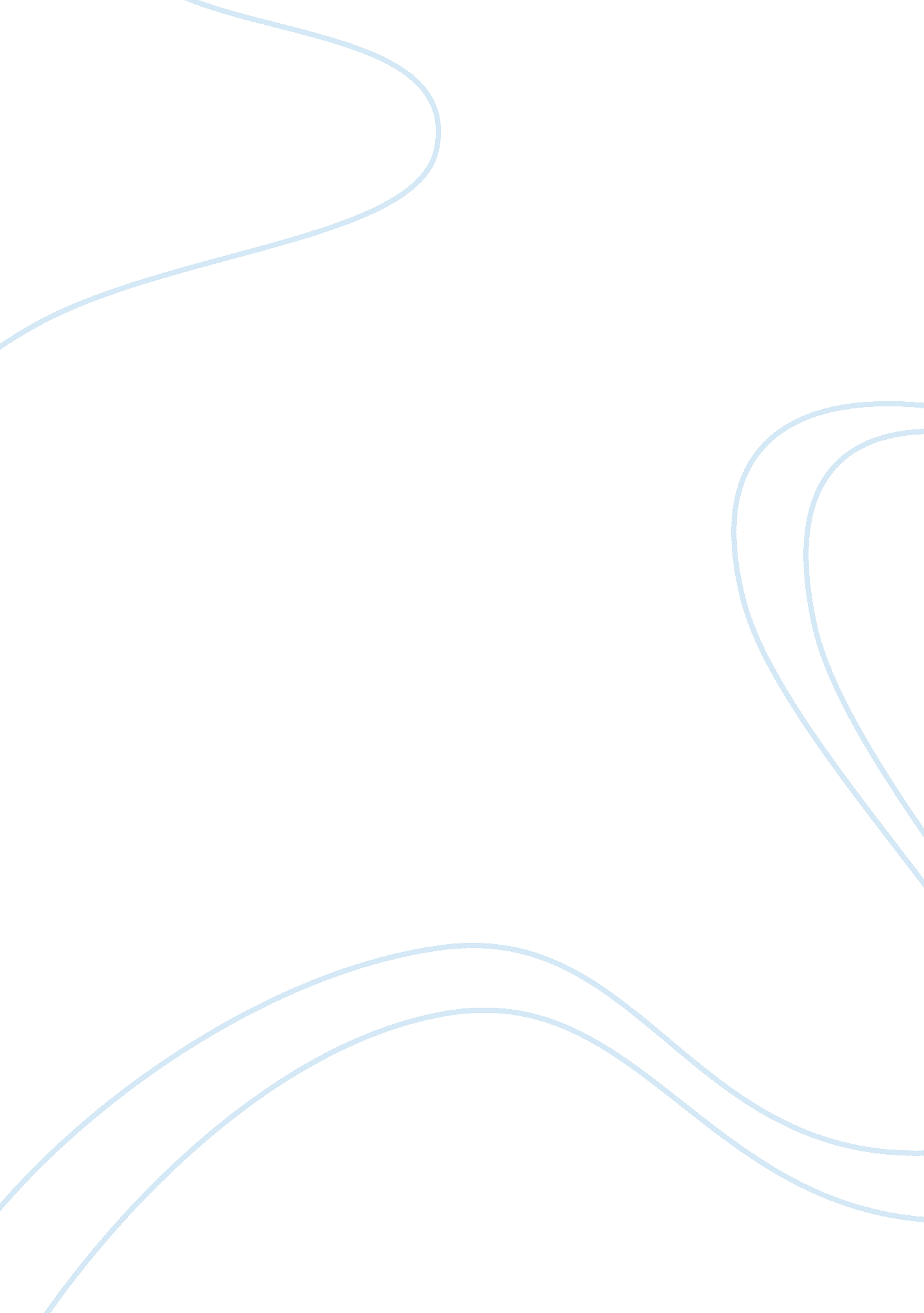 Gmat waiver admission essay sampleBusiness, Management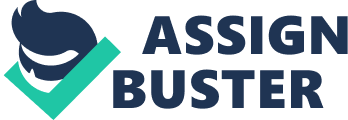 Summary of as to Why I Should Not Take the GMAT Exam The GMAT examination has been duly designed for the purpose of gauging the skills and competencies of a person in the command and proficiency of communicating in English prior to admission to the Graduate Management program. As such, it is comprised of four crucial sections, to wit: analytical writing assessment; verbal; quantitative; and integrated reasoning . I am convinced that my current role and responsibilities as Chief Operating Officer of Ryutoku America Inc., located at Edgewater, New Jersey, rationalizes and aptly justifies waiver for taking the GMAT exam. For one, as the COO for nine years now, I am at the helm of the organizational hierarchy which evidently proves that theoretical framework, extensive work experiences, dynamic skills and holistic competencies in leading, governing, and managing the entire work force are indications for excellence in manifesting excellent competencies in the four sections which GMAT aims to measure. I govern as much as 30 personnel and directly manage corporate funds ranging from $10 million to $20 million annually. Likewise, at this top position, the accountabilities for exemplifying leadership skills; as well as focusing in the financial condition of the organization necessitate the effective application of these skills that GMAT tries to assess. 
Apart from being the current COO of Ryutoku America Inc., I have been the Director of Operations for Pacific Medical Associates P. C. for six years now. The position likewise requires assumption of the identified skills; as well as evidently proves expertise in managing, leading, governing, and operating different functions of the organization. Effective management requires proficiencies and abilities in the four sections that GMAT aims to quantify. The number of years of work experience in the highest positions of the organizational hierarchy rationalizes embodying the needed skills; which therefore aptly justifies that taking the prescribed GMAT exam would have been a futile endeavor. Work Cited Graduate Management Admission Council. " Test Structure & Overview." 2013. mba. com. . 